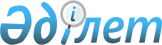 Қазақстан Республикасы Yкiметiнiң 2003 жылғы 8 шiлдедегi N 669 қаулысына өзгерiстер енгiзу туралы
					
			Күшін жойған
			
			
		
					Қазақстан Республикасы Үкіметінің 2006 жылғы 24 наурыздағы N 202 Қаулысы. Күші жойылды - Қазақстан Республикасы Үкіметінің 2008 жылғы 20 ақпандағы N 171 Қаулысымен



      


Күші жойылды - Қазақстан Республикасы Үкіметінің 2008.02.20. 


 N 171 


 Қаулысымен.



      Қазақстан Республикасының Үкiметi 

ҚАУЛЫ ЕТЕДI:


      1. "Кеден органдары алатын кеден алымдарының, алымдар мен төлемдердiң ставкаларын бекiту туралы" Қазақстан Республикасы Үкiметiнiң 2003 жылғы 8 шiлдедегi N 669 
 қаулысына 
 (Қазақстан Республикасының ПҮКЖ-ы, 2003 ж., N 28, 277-құжат) мынадай өзгерiс енгiзiлсiн:

      көрсетiлген қаулымен бекiтiлген Кеден органдары алатын кеден алымдарының, алымдар мен төлемдердiң ставкаларында:



      2-бағанның тақырыбындағы "АЕК-мен немесе" деген сөздер алынып тасталсын;

      мына:

"Тауарларды кедендiк    50 км-ға дейiнгi қашықтыққа 2 айлық есептiк



алып жүру үшiн          көрсеткiш



кеден алымдары          50-ден 100 км-ға дейiнгi қашықтыққа 4 айлық



                        есептiк көрсеткiш



                        100-ден 200 км-ға дейiнгi қашықтыққа 7 айлық



                        есептiк көрсеткiш



                        200-ден 400 км-ға дейiнгi қашықтыққа 14



                        айлық есептiк көрсеткiш



                        400-ден 600 км-ға дейiнгi қашықтыққа 21



                        айлық есептiк көрсеткiш



                        600-ден 800 км-ға дейiнгi қашықтыққа 29



                        айлық есептiк көрсеткiш



                        800-ден 1000 км-ға дейiнгi қашықтыққа 36



                        айлық есептiк көрсеткiш



                        1000-ден 1500 км-ға дейiнгi қашықтыққа 54



                        айлық есептiк көрсеткiш



                        1500-ден 2000 км-ға дейiнгi қашықтыққа 72



                        айлық есептiк көрсеткiш



                        2000 км-дан астам қашықтыққа 89 айлық



                        есептiк көрсеткiш"

      деген жол мынадай редакцияда жазылсын:

"Тауарларды кедендiк    50 км-ге дейiнгi қашықтыққа 9 евро,



алып жүру үшін          50-ден 100 км-ге дейiнгi қашықтыққа 11 евро,



кеден алымдары          100-ден 200 км-ге дейiнгi қашықтыққа 18



                        евро,



                        200-ден 400 км-ге дейiнгi қашықтыққа 81



                        евро,



                        400-ден 600 км-ге дейiнгi қашықтыққа 117



                        евро,



                        600-ден 800 км-ге дейiнгi қашықтыққа 134



                        евро,



                        800-ден 1000 км-ге дейiнгi қашықтыққа 206



                        евро,



                        1000-ден 1500 км-ге дейiнгi қашықтыққа 293



                        евро,



                        1500-ден 2000 км-ге дейiнгi қашықтыққа 455



                        евро,



                        2000 км-ден астам қашықтыққа 599 евро     ".




      2. Осы қаулы алғаш рет ресми жарияланғаннан кейiн отыз күнтiзбелiк күн өткен соң қолданысқа енгiзiледi.

      

Қазақстан Республикасының




      Премьер-Министрі


					© 2012. Қазақстан Республикасы Әділет министрлігінің «Қазақстан Республикасының Заңнама және құқықтық ақпарат институты» ШЖҚ РМК
				